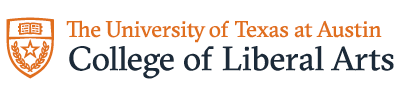 TEACHING AWARDSCollege of Liberal Arts Submission Guidelines2020-2021Policies: University-Wide and Liberal Arts Teaching Awards				pg. 2Deadlines: University-Wide and Liberal Arts Teaching Awards				pg. 3Preliminary Nominations: Submission Guidelines						pg. 4Full Nominations: Submission Guidelines							pg. 5Award Criteria: University-Wide Teaching Awards						pg. 6Minnie Stevens Piper Professor Award						pg. 6President’s Associates Teaching Excellence Awards					pg. 6UT System Academy of Distinguished Teachers					pg. 7Regents’ Outstanding Teaching Award							pg. 7The Academy of Distinguished Teachers						pg. 8William David Blunk Memorial Professorship						pg. 8Dads’ Association Centennial Teaching Fellowships					pg. 9Joe and Bettie Branson Ward Excellence Award (no nomination until 2022) 		pg. 9Jean Holloway Award for Teaching Excellence					pg. 10Friar Centennial Teaching Fellowship							pg. 10Award Criteria: Liberal Arts Teaching Awards						pg. 11Raymond Dickson Centennial Endowed Teaching Fellowship				pg. 11Harry Ransom Award for Teaching Excellence					pg. 12Josefina Paredes Endowed Teaching Award						pg. 12Leslie Waggener Centennial Teaching Fellowship					pg. 13College of Liberal Arts Teaching Award Information Provost’s Office Teaching Award Information**Please note: Liberal Arts deadlines differ from those posted on the Provost’s site. Liberal Arts submissions must adhere to Liberal Arts deadlines.Contact:	Hannah McKennaPhone:		401-787-6240Email:		hannahmckenna@austin.utexas.eduPOLICIES: University-Wide and Liberal Arts Teaching AwardsNomination PolicyDepartments determine their own internal process for identifying candidate nominees. Nominations are submitted by the faculty candidate’s home department.* Nominations will also be accepted from non- departmental degree-granting units with approval of the faculty candidate’s home department chair. Faculty with equally split (50/50) appointments may be nominated by either department.*The School for Undergraduate Studies (UGS) may nominate faculty candidates for the President’s Associates Teaching Excellence Awards. Faculty candidates may be nominated by UGS without the endorsement of the home department. See the Awards Criteria section for more information.EligibilityA faculty member must have a continuing appointment at The University of Texas at Austin in the year subsequent to their selection.Teaching Award Deadlines for Liberal ArtsLiberal Arts deadlines differ from those posted on the Provost’s Office website. All submissions from Liberal Arts faculty must adhere to Liberal Arts deadlines. This information is provided in the following pages.DEADLINES: University-Wide and Liberal Arts Teaching AwardsMinnie Stevens Piper Professor AwardPreliminary Nomination Deadline:			N/AFull Nomination Deadline*:			N/A*Content Requirements differ, see award criteriaPresident’s Associates Teaching AwardsPreliminary Nomination Deadline:			NONEFull Nomination Deadline:				WEDNESDAY, OCTOBER 21, 2020UT System Academy of Distinguished TeachersPreliminary Nomination Deadline:			NONEFull Nomination Deadline*:			WEDNESDAY, NOVEMBER 4, 2020*Content Requirements differ, see award criteriaRegents’ Outstanding Teaching AwardPreliminary Nomination Deadline:			THURSDAY, DECEMBER 3, 2020Full Nomination Deadline*:			TUESDAY, JANUARY 19, 2021*Content Requirements differ, see award criteriaAcademy of Distinguished TeachersWilliam David Blunk Memorial ProfessorshipDads’ Association Centennial Teaching FellowshipsPreliminary Nomination Deadline:			MONDAY, JANUARY 4, 2021Full Nomination Deadline:				WEDNESDAY, FEBRUARY 3, 2021Raymond Dickson Centennial Endowed Teaching FellowshipHarry Ransom Award for Teaching Excellence (non-tenure line faculty)Josefina Paredes Endowed Teaching AwardLeslie Waggener Centennial Teaching FellowshipPreliminary Nomination Deadline:			TUESDAY, MARCH 23, 2021Full Nomination Deadline:				FRIDAY, APRIL 30, 2021PRELIMINARY Nomination: Submission GuidelinesSubmission InstructionsFile Format: Submit nomination materials listed below as a single (1) PDF file per candidateSubmit Files: upload to UT Box Teaching Award Submissions folderNote: Preliminary Nomination submission guidelines are THE SAME for all awards, including the Regents’Content RequirementsDepartment Cover LetterA statement from the nominating committee chairperson or department chair that addresses why the nominee is a strong candidate for the selected award based on the award criteria (limit: 1 page)Nominee BiographyA preliminary Teaching Philosophy statement from the nominee that provides an overview of their teaching experience and select accomplishments relevant to the award criteria (limit: 1 page)Course Data SheetAll organized courses taught in the last three (3) years beginning AY 2017-18. Download via the Faculty Profile site (contact Hannah McKenna if you cannot access the site). Input the EID or name for each nominee, then select the “Courses” tab located in top navigation menu. Click on “Download Teaching Awards Report” located above the table displaying course information. Once downloaded, amend the spreadsheet to include all organized teaching courses taught in the last three (3) years beginning AY 2017-18; sort the spreadsheet in reverse chronological order and save as a PDF.FULL Nomination: Submissions GuidelinesSubmission InstructionsFile Format: submit parts one to three (or four, optionally) as separate documents for each candidateFile Name: nominee’s “Lastname-Awardname-PartX” (example: Flores-Academy-Part1.pdf)Submit Files: upload to UT Box Teaching Award Submissions folderNote: PIPER, UT SYSTEM ACADEMY, and REGENTS’ awards have different Content RequirementsContent RequirementsPART ONE: Nomination FileCover Page listing the following information:Nominee’s name and titleDepartment nameContact informationTable of ContentsTeaching Portfolio:Curriculum Vitae, teaching-focused – a biographical sketch of selected accomplishments relevant to the award criteria (limit: 2-4 pages)A statement of teaching philosophy, objectives, and outcomes that demonstrate a commitment to teaching (limit: 2-4 pages)Syllabus of a recent courseCourse materials that demonstrate ongoing pedagogical improvement and innovation (limit: 10 pages)Student Evaluations of Teaching:Letters of support from students (limit: 2-4 letters)Teaching Evaluations from Non-Student Sources:Letter of support from dean of the college (provided by the Dean’s Office)Letter of support from chair of the departmentLetters of support from peer faculty (limit: 2 letters)PART TWO: Course Instructor SurveysCIS Summary Sheets and Comments: All CIS summary sheets and all written comments from the last two years; Fall 2020 CIS may be included if available. List organized courses first followed by individual instruction. Summary sheets should separate written comments by course. Submit as a single PDF file.PART THREE: Course DataCourse Data Sheet: All organized courses taught in the last three (3) years beginning AY 2017-18. Download via the Faculty Profile site (contact Hannah McKenna if you cannot access the site). Input the EID or name for each nominee, then select the “Courses” tab located in top navigation menu. Click on “Download Teaching Awards Report” located above the table displaying course information. Once downloaded, amend the spreadsheet to include all organized teaching courses taught in the last three years beginning AY 2017-18; sort the spreadsheet in reverse chronological order and save as a PDF.Course Descriptions: Briefly describe the courses taught in the last three (3) years. Descriptions may include the course ID, title, mode of delivery, type of students to whom the course was delivered, relationship to curriculum and degree requirements, etc. Submit as a single PDF file.PART FOUR (Optional): Supplemental MaterialsAWARD CRITERIA: University-Wide Teaching AwardsMINNIE STEVENS PIPER PROFESSOR AWARD*Content Requirements differCOLA DeadlinesPreliminary Nomination Deadline:			N/AFull Nomination Deadline:				N/AAward InformationThe piper award is a state-wide competition for all higher education institutions in Texas. The award recognizes professors for outstanding academic, scientific and scholarly achievement. The purpose of these awards is to give recognition to the teaching profession rather than to research, publication, administration, or other such related activity, although these criteria will also be considered by the Selection Committee.Award DetailsPast RecipientsNomination Packet RequirementsPiper Professor Award Nomination Form: complete Part A pages 1A and 2A; Part B all pages, 1B-4BLetters of recommendation from the administration, peer faculty, and/or current and former students (limit: 4 letters)EVPP Selection Committee EmphasisCandidate’s ability to articulate how they have actualized their teaching philosophy across their holistic academic career including: scholarly accomplishments, student mentorship, contribution to their local community, and expansion of opportunities to students in their field.Nominee should have a record of awards achieved outside of UT, and consider applying for this award at a latter phase of their career.    PRESIDENT’S ASSOCIATES TEACHING EXCELLENCE AWARDS COLA DeadlinesPreliminary Nomination Deadline:			NONEFull Nomination Deadline:				WEDNESDAY, OCTOBER 21, 2020Award InformationThis award recognizes excellence in undergraduate education in the core curriculum (including the signature courses). Well-qualified candidates will also have a demonstrated record of engagement with curriculum reform and educational innovation.Award DetailsPast RecipientsNomination Packet Requirements (scroll down)EVPP Selection Committee EmphasisEvidence of innovative pedagogical approach in core curriculum teaching, including: assessing opportunities for course development and incorporating student feedback in pedagogical approach. Evidence of contribution to core curriculum (including signature courses) innovation across campus (i.e. curricular committees, inter/intra-department efforts, partnership with administrative leadership, mentorship, etc.) UT SYSTEM ACADEMY OF DISTINGUISHED TEACHERS*Content Requirements differCOLA DeadlinesPreliminary Nomination Deadline:			NONEFull Nomination Deadline:				WEDNESDAY, NOVEMBER 4, 2020Award InformationRecognizes outstanding educators across the UT System academic institutions. Members of the Academy serve as the system-level advisor and advocacy group dedicated to fostering classroom innovation, promoting interdisciplinary educational perspectives, and catalyzing the sharing of best practices across campuses in the UT System. Eligibility: Nominees must have received a Regents’ Outstanding Teaching Award (ROTA) and have tenure or equivalent rank for non-tenure-track faculty (senior lecturer and above).Award DetailsPast RecipientsApplication Materials (scroll down) *Note: the one-page statement from the nominating institution (application materials item #2) should be written by the department chairREGENTS’ OUTSTANDING TEACHING AWARDS *Content Requirements differ and are subject to changeCOLA DeadlinesPreliminary Nomination Deadline:			THURSDAY, DECEMBER 3, 2020Full Nomination Deadline:				TUESDAY, JANUARY 19, 2021Award InformationNominees for these awards must demonstrate their commitment to teaching and sustained capability to deliver excellence to the undergraduate learning experience. The awards are a symbol of the importance placed on the provision of teaching and learning of the highest order. The awards are offered in recognition of those who serve our students in an exemplary manner and as an incentive for others who aspire to such service.Award DetailsPast RecipientsNomination Materials RequiredTHE ACADEMY OF DISTINGUISHED TEACHERSCOLA DeadlinesPreliminary Nomination Deadline:			MONDAY, JANUARY 4, 2021Full Nomination Deadline:				WEDNESDAY, FEBRUARY 3, 2021Award InformationThe Academy was established to recognize and honor tenured faculty members who have made sustained and significant contributions to improving the quality of the student experience. Members of the Academy advise the president and provost on matters related to the university’s instructional mission; participate in seminars, colloquia, and workshops on teaching effectiveness; and serve as mentors to new faculty.Award DetailsPast RecipientsNomination Packet Requirements (scroll down)WILLIAM DAVID BLUNK MEMORIAL PROFESSORSHIPCOLA DeadlinesPreliminary Nomination Deadline:			MONDAY, JANUARY 4, 2021Full Nomination Deadline:				WEDNESDAY, FEBRUARY 3, 2021Award InformationThis recognizes a member of the faculty who has demonstrated an outstanding record both in undergraduate teaching and in concern for undergraduates as demonstrated through advising and general guidance given to students. Nominee must hold a tenured faculty appointment at UT Austin, preferably at the level of professor.Award DetailsPast RecipientsNomination Packet Requirements (scroll down)EVPP Selection Committee EmphasisCandidate ability to distinguish their mentorship of students beyond the classroom- looking at how candidate has engaged undergraduate students in their field of choice (projects, research, professional events, etc.) Evidence of contribution to core curriculum (including signature courses) innovation across campus (i.e. curricular committees, inter/intra-department efforts, partnership with administrative leadership, mentorship, etc.) DADS’ ASSOCIATION CENTENNIAL TEACHING FELLOWSHIPS COLA DeadlinesPreliminary Nomination Deadline:			MONDAY, JANUARY 4, 2021Full Nomination Deadline:				WEDNESDAY, FEBRUARY 3, 2021Award InformationThe Dads’ awards recognize faculty members who are actively engaged in the instruction of freshman undergraduates. Faculty members considered for appointment to these fellowships should hold regular, on-going faculty positions at UT Austin and should be actively engaged in the instruction of freshman undergraduates.Award DetailsPast Recipients Nomination Packet Requirements (scroll down)EVPP Selection Committee EmphasisCandidate ability to incorporate innovative pedagogical approaches that heighten student engagement in introductory course instruction. JOE AND BETTIE BRANSON WARD ENDOWED EXCELLENCE AWARDCOLA DeadlinesPreliminary Nomination Deadline:			N/A (*next award in 2021-22)Full Nomination Deadline:				N/AAward InformationThis award is made every three years. It is based on the belief that education involves positive change and is the aggregate of all processes by means of which a person, or groups of people, develop abilities, attitudes and other forms of behavior of positive value to the society in which they participate.Award DetailsPast RecipientsNomination Packet Requirements (scroll down)JEAN HOLLOWAY AWARD FOR EXCELLENCE IN TEACHING*This award is coordinated by the Texas Exes; nominations do not route through the Dean’s OfficeAward InformationThis award symbolizes the university’s commitment to teaching excellence and provides the means to recognize and reward an outstanding tenured or tenure-track teacher from the Colleges of Liberal Arts or Natural Sciences.Award DetailsPast RecipientsFRIAR CENTENNIAL TEACHING FELLOWSHIP*This award is coordinated by the Friar Society; nominations do not route through the Dean’s OfficeAward InformationEstablished in 1911, the Friar Society is the oldest and one of the most distinguished multi-disciplinary honor societies at the university. The Society awards the Friar Centennial Teaching Fellowship annually to one outstanding undergraduate professor. It is the largest undergraduate faculty award at UT Austin with an annual award of $25,000.Award DetailsPast RecipientsAWARD CRITERIA: Liberal Arts Teaching AwardsRAYMOND DICKSON CENTENNIAL ENDOWED TEACHING FELLOWSHIPCOLA DeadlinesPreliminary Nomination Deadline:			TUESDAY, MARCH 23, 2021Full Nomination Deadline:				FRIDAY, APRIL 30, 2021Award InformationThis award recognizes teaching excellence in the College of Liberal Arts. Nominees must be full-time members of the Liberal Arts faculty and must have completed at least two years of teaching with title Lecturer, Sr. Lecturer, Assistant Professor, Associate Professor, or Professor.Award AmountThe Fellowship carries a $3,000 salary supplement*NOTE: Amount of honorarium may vary depending on endowment incomeRecent COLA Award Recipients2020-21:	Marina Alexandrova, Department of Slavic and Eurasian Studies		Gregory Knapp, Department of Geography and the Environment2019-20:	Sarah Brayne, Department of Sociology2018-19:	Christopher G. Beavers, Department of Psychology Chad J. Bennett, Department of English2017-18:	Casey A. Boyle, Department of Rhetoric and Writing Heather Houser, Department of English2016-17:	Barbara E. Bullock, Department of French and Italian Erik Dempsey, Department of GovernmentMichael W. Mosser, Department of Government2015-16:	Daniel J. Birkholz, Department of English Shannon E. Cavanagh, Department of SociologyRandolph R. Lewis, Department of American Studies David M. Schnyer, Department of PsychologyAlexandra K. Wettlaufer, Department of French and Italian Kurt G. Weyland, Department of Government2014-15:	Wendy A. Hunter, Department of Government David D. Kornhaber, Department of EnglishMelissa D. Murphy, Department of Spanish and Portuguese Lorraine S. Pangle, Department of GovernmentDeborah E. White, Department of Linguistics2013-14:	Javier Auyero, Department of Sociology John T. Beavers, Department of Linguistics Bruce J. Hunt, Department of HistoryDonna K. Kornhaber, Department of English Cindy M. Meston, Department of PsychologyHARRY RANSOM AWARD FOR TEACHING EXCELLENCECOLA DeadlinesPreliminary Nomination Deadline:			TUESDAY, MARCH 23, 2021Full Nomination Deadline:				FRIDAY, APRIL 30, 20212020-21 EligibilityNon-Tenure Line FacultyAward InformationThis award is presented annually to recognize teaching excellence. Nominees must be full-time members of the Liberal Arts faculty and must have completed at least two years of teaching with the title of Lecturer, Sr. Lecturer, Assistant Professor, Associate Professor, or Professor. The award rotates between tenure-line and non-tenure line faculty.Award AmountRecipients receive a $5,000 honorarium via payroll*NOTE: Amount of honorarium may vary depending on endowment incomeRecent COLA Award Recipients2019-20:	Adam Rabinowitz, Department of Classics 2018-19:	Rhonda L. Evans, Department of Government Patricia M. Garcia, Department of English2017-18:	Jennifer M. Wilks, Department of English2016-17:	Jacqueline J. Evans, Department of Psychology Stephanie S. Holmsten, Department of Government2015-16:	Elizabeth D. Scala, Department of English Anthony C. Woodbury, Department of Linguistics2014-15:	Kirsten E. Bradbury, Department of Psychology 2013-14:	Theresa A. Jones, Department of Psychology JOSEFINA PAREDES ENDOWED TEACHING AWARDCOLA DeadlinesPreliminary Nomination Deadline:			TUESDAY, MARCH 23, 2021Full Nomination Deadline:				FRIDAY, APRIL 30, 2021Award InformationThis award is presented annually to junior faculty members (assistant professors) in the College of Liberal Arts who have exemplified outstanding teaching at The University of Texas at Austin. Nominees must be full-time members of the Liberal Arts faculty.Award AmountRecipients receive a $5,000 honorarium via payroll*NOTE: Amount of honorarium may vary depending on endowment incomeRecent COLA Award Recipients2019-20:	Ashley Farmer, Departments of African and African Diaspora Studies and History2018-19:	Rachel V. González-Martin, Department of Mexican American and Latina/o Studies2017-18:	Xiaobo Lu, Department of Government2016-17:	Julie Minich, Departments of English and Mexican American and Latina/o Studies2015-16:	Hervé Picherit, Department of French and Italian2014-15:	Chad J. Bennett, Department of EnglishJessica A. Church-Lang, Department of Psychology2013-14:	Bethany L. Albertson, Department of Government Tatjana Lichtenstein, Department of HistoryLESLIE WAGGENER CENTENNIAL TEACHING FELLOWSHIPCOLA DeadlinesPreliminary Nomination Deadline:			TUESDAY, MARCH 23, 2021Full Nomination Deadline:				FRIDAY, APRIL 30, 2021Award InformationThis award is presented annually to faculty members in the College of Liberal Arts who have exemplified outstanding teaching in foreign language instruction and/or honors courses. Nominees must be full-time members of the Liberal Arts faculty.Award AmountThe Fellowship carries a $5,000 salary supplement*NOTE: Amount of honorarium varies depending on endowment incomeRecent COLA Award Recipients2019-20:	Christian Hilchey, Department of Slavic and Eurasian Studies		Kelly McDonough, Department of Spanish and Portuguese2018-19:	Michael R. Anderson, Department of Government2017-18:	David G. Quinto-Pozos, Department of Linguistics Hannah C. Wojciehowski, Department of English2016-17:	Marina Alexandrova, Department of Slavic and Eurasian Studies Blake R. Atwood, Department of Middle Eastern StudiesDenise A. Spellberg, Department of History2015-16:	Theresa A. Jones, Department of Psychology Michael F. Wynne, Jr., Department of Linguistics2014-15:	E. Christopher Kirk, Department of AnthropologyAntonella D. Olson, Department of French and ItalianEric Tang, Department of African and African Diaspora Studies